Disney to Launch Kids TV Streaming Box, ESPN Streaming ServiceDisney plans to launch its Disney Kids TV streaming box this year; the device runs a modified Android OS, supports 4K viewing and features movies, shows and other content from Disney. The company also plans to launch a stand-alone streaming service for ESPN that will feature events and other content not found on its linear channels.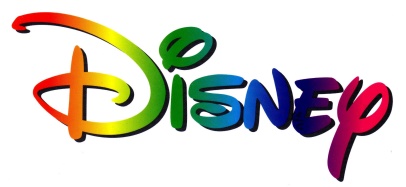 FierceCable 1/9/17http://www.fiercecable.com/broadcasting/disney-launching-branded-streaming-media-box?utm_medium=nl&utm_source=internal&mrkid=694750&mkt_tok=eyJpIjoiT1dRNVkyUTFNamRpWWpjeSIsInQiOiJiNDVPWktzc1NcL1BBUXBkaDgzWTJpalNIT3VLa2dEZlRmTWV3eW1cL0ljSTR4aUpxeHAwelVBUFYralwvem5mYm1oaHowWVZRUWJVanB1bjE4aUc5NVFyendcL3JmM1RQNFBLaHhFMTJSQzFEV0hEQWg3Y1N4MkVlVDNiTE93U3Nud28ifQ%3D%3D